О внесении изменений в план деятельности Управления Федеральной службы по надзору в сфере связи, информационных технологий и массовых коммуникаций по Республике Бурятия на 2019 годВ связи с приостановлением действия по решению учредителя свидетельства о регистрации средства массовой информации (Телепрограмма) «Благовест Бурятии» ЭЛ № ТУ 03 - 00412  от 21.03.2017 приказываю:Изменить дату проведения мероприятия систематического наблюдения  в отношении телепрограммы «Благовест Бурятии» (ID 2277653) с 04.02.2019-06.02.2019 на 25.09.2019 -27.09.2019 года в  плане деятельности Управления Федеральной службы по надзору в сфере связи, информационных технологий и массовых коммуникаций по Республике Бурятия на 2019 год.2. Помощнику руководителя Управления Коновалову В.А. в течение 3-х дней внести необходимые изменения в соответствующие разделы в План деятельности Управления Федеральной службы по надзору в сфере связи, информационных технологий и массовых коммуникаций по Республике Бурятия на 2018 год, размещенный на Интернет странице Управления официального Роскомнадзора в сети Интернет: 03.rkn.gov.ru.3. Контроль за исполнением настоящего Приказа оставляю за собой.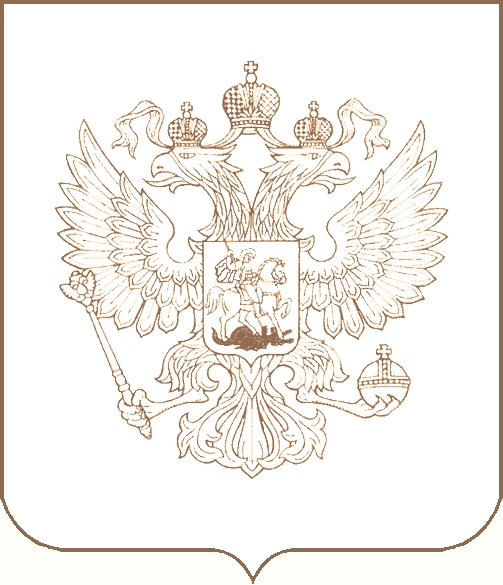 РОСКОМНАДЗОРУПРАВЛЕНИЕ ФЕДЕРАЛЬНОЙ СЛУЖБЫ ПО НАДЗОРУ В СФЕРЕ СВЯЗИ, ИНФОРМАЦИОННЫХ ТЕХНОЛОГИЙ И МАССОВЫХ КОММУНИКАЦИЙПО РЕСПУБЛИКЕ БУРЯТИЯП Р И К А З      29.01.2019                                                                                             №  4-ндг. Улан-УдэРуководительЦ.Б. Мункожаргалов